lMADONAS NOVADA PAŠVALDĪBA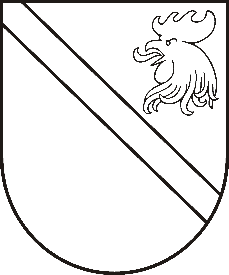 Reģ. Nr. 90000054572Saieta laukums 1, Madona, Madonas novads, LV-4801 t. 64860090, e-pasts: pasts@madona.lv ___________________________________________________________________________MADONAS NOVADA PAŠVALDĪBAS DOMESLĒMUMSMadonā2021.gada 16.februārī								             Nr.67									       (protokols Nr.4, 16.p.)Par zemes ierīcības projekta apstiprināšanu un nekustamā īpašuma lietošanas mērķa noteikšanu plānotajām zemes vienībām  nekustamajā īpašumā  “Druvmaļi”, Ļaudonas pagastā, Madonas novadāMadonas novada pašvaldībā saņemts SIA "Apriņķa mērnieks" iesniegums Nr. 20/01/2021 (reģistrēts Madonas novada pašvaldībā 20.01.2021 ar Nr. MNP/2.1.3.1/21/178) ar lūgumu apstiprināt zemes ierīkotājas Colmontujas Džamjansurena (zemes ierīkotāja sertifikāts Nr.AA0149 derīgs līdz 22.08.2023) izstrādāto zemes ierīcības projektu nekustamā īpašuma “Druvmaļi” kadastra numurs 7070 002 0062, zemes vienības ar kadastra apzīmējumu 7070 002 0062 ar kopējo platību 6.7 ha, kas atrodas Ļaudonas pagastā, Madonas novadā, sadalei, izpildot Madonas novada pašvaldības izsniegtos nosacījumus.	 Pamatojoties uz Zemes ierīcības likumu, Ministru kabineta 02.08.2016. noteikumiem Nr.505 “Zemes ierīcības projekta izstrādes noteikumi” 26. un 28.punktu, “Nekustamā īpašuma valsts kadastra likuma” 9.panta pirmās daļas 1.punktu, 20.06.2006. Ministru kabineta noteikumiem Nr.496 “Nekustamā īpašuma lietošanas mērķu klasifikācijas un nekustamā īpašuma lietošanas mērķu noteikšanas un maiņas kārtība” pirmās daļas 2 punktu, ņemot vērā 16.02.2021. Finanšu un attīstības komitejas atzinumu, atklāti balsojot: PAR - 16 (Agris Lungevičs, Aleksandrs Šrubs, Andrejs Ceļapīters, Andris Dombrovskis, Andris Sakne, Antra Gotlaufa, Artūrs Čačka, Artūrs Grandāns, Gatis Teilis, Gunārs Ikaunieks, Inese Strode, Ivars Miķelsons, Kaspars Udrass, Rihards Saulītis, Valda Kļaviņa, Zigfrīds Gora), PRET – NAV, ATTURAS - NAV, Madonas novada pašvaldības dome NOLEMJ:Apstiprināt SIA “Apriņķa mērnieks” 2021.gada 20. janvārī Madonas novada pašvaldībā iesniegto zemes ierīcības projektu, nekustamā īpašumā  “Druvmaļi” ietilpstošo  zemes vienību ar kadastra apzīmējumu 7070 002 0062 ar kopējo platību 6.7 ha, kas atrodas Ļaudonas pagastā, Madonas novadā, sadalei.  Zemes vienību sadalījuma robežas noteikt saskaņā ar zemes ierīcības projekta grafisko daļu (1.pielikums), kas ir šī lēmuma neatņemama sastāvdaļa.Plānotajai (projektētajai) zemes vienībai ar kadastra apzīmējumu 7070 002 0169 Ļaudonas pagasts, Madonas novads, piešķirt nosaukumu “Meža Druvmaļi” un noteikt nekustamā īpašuma lietošanas mērķi – zeme, uz kuras galvenā saimnieciskā darbība ir mežsaimniecība (NĪLM kods 0201), 3.6 ha platībā.Plānotajai (paliekošajai) zemes vienībai ar kadastra apzīmējumu 7070 002 0168 un uz tās esošām būvēm ar kadastra apzīmējumiem 7070 002 0062 001, 7070 002 0062 002, 7070 002 0062 003 un 7070 002 0062 004 saglabāt nosaukumu “Druvmaļi” un adresi “Druvmaļi”, Ļaudonas pagasts, Madonas novads, un noteikt nekustamā īpašuma lietošanas mērķi – zeme, uz kuras galvenā saimnieciskā darbība ir lauksaimniecība (NĪLM kods 0101), 3.1 ha platībā.Saskaņā ar Administratīvā procesa likuma 188.panta pirmo daļu, lēmumu var pārsūdzēt viena mēneša laikā no lēmuma spēkā stāšanās dienas Administratīvajā rajona tiesā.Saskaņā ar Administratīvā procesa likuma 70.panta pirmo daļu, lēmums stājas spēkā ar brīdi, kad tas paziņots adresātam.Domes priekšsēdētājs						A.LungevičsDzelzkalēja 28080417